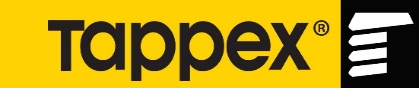 Tappex Thread Inserts LimitedMasons RoadStratford Upon AvonWarwickshireCV37 9NT01789 206600sales@tappex.co.ukwww.tappex.co.uk TAPPEX GROUP BREXIT PREPARATIONDear Valued CustomersWe wanted to advise you of the preparations and contingency plans which will protect and support our customers and supply chains.We have maintained our increased stock levels of Tappex manufactured parts by between 15 and 20%.We plan to apply on becoming an HMRC Authorised Economic Operator soon. This will ensure ‘fast track’ clearance at the ports, minimising the effects of any disruption by prioritising our imports and exports for clearance through customs.We are planning contingency stock in our European warehouse.Tappex Thread Inserts are financially stable and have the ability to respond to the challenges that are likely to be thrown up over the coming months.You can have complete confidence that we will continue to monitor the situation closely and react swiftly to support your business.If you have any further questions, please do not hesitate to contact me.Best regards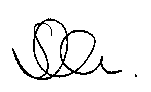 Sharon VeitchGroup Customs Compliance Manager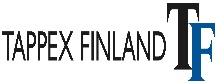 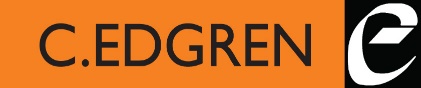 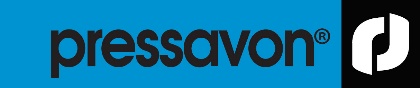 